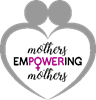 Mothers empowering mothers is here to help and we are especially here to for those mothers that need it most.When is your expected due date? What is your annual household income?Are you a single parent?             Y/N How much support, that you feel comfortable asking for help, do you have in place for the postpartum period?     0  1  2  3     4  5  6  7        8  9  10Many           Some                No oneHow much would you benefit physically, mentally, emotionally from Postpartum Doula Support Services? 0  1  2  3          4  5  6  7          8  9  10Not much          Some        Very muchHow well is feeding your baby going? 0  1  2  3     4  5  6  7          8  9  10No struggle            Constant struggle Are you able to prepare meals for yourself and/or family? 0  1  2  3     4  5  6  7          8  9  10Yes           Sometimes              NeverHow likely are you to attend a postpartum support group? 0  1  2  3     4  5  6  7       8  9  10Likely           Maybe           Not Likely Have you accessed or attempted to access any other postpartum services? Y / N What barriers prevented you from accessing those services? 